8. Veiklos tema Naujos medžiagos susidarymo kintant medžiagų būsenoms tyrimasKlasė, dalykas1–2 klasė, pasaulio pažinimas.Numatoma veiklos trukmėNe mažiau kaip 20 min.  Ugdomi mokinių gebėjimai pagal Pradinio ugdymo bendrąsias programas. Pasaulio pažinimas6.6. Paaiškinti, kuo skiriasi viena nuo kitos kasdienėje aplinkoje esančios medžiagos. Grupuoti įvairias medžiagas, išskiriant svarbiausius medžiagų požymius.6.7. Nurodyti, kad, dirbant su medžiagomis, gali keistis jų savybės.Mokinių pasiekimai pagal Pasaulio pažinimo standartizuotą programą 4 klasei3.1.1. Atpažįsta, palygina ir grupuoja medžiagas pagal jų fizines savybes, skiria medžiagų būsenas.3.1.2. Atpažįsta buityje sutinkamus medžiagų mišinių pavyzdžius <...>. Pateikia medžiagų, kurios tirpsta ar netirpsta, <...> pavyzdžių; paaiškina, kaip pagreitinti medžiagų tirpimą. Nurodo grįžtamus ir negrįžtamus kasdieniame gyvenime naudojamų medžiagų pasikeitimus. <...> Mokytojo veiklos siekiniaiMokyti mokinius pažinti ir apibūdinti buityje naudojamas įvairias medžiagas ir iš jų pagaminti mišinį – naują medžiagą.Veiklos priemonėsElektrinė viryklė*Puodas*Matavimo indas su rankena*, 1 000 mlMedinė mentelėŠaukštas Kepimo popieriaus lakštasMedžiagos: cukrus (5 šaukštai – apie 100 g), sviestas (apie 70 g), vanduo (30 ml).Veiklos eigaKaramelę galima gaminti dvejopai. Vienu atveju ją gausime šviesią, primenančią „Karvutės“ saldainius, kitu – įprastą, rusvą, gerokai tamsesnę. A. „Karvutės“ karamelės gaminimas1. Į puodą suberiama 5 šaukštai cukraus, įdedama 2 šaukštai sviesto, įpilama 2 šaukštai vandens.2. Įjungiama viryklė. Masė kaitinama ant vidutinės ugnies (apie 10 min.). Maišoma mentele, kol masė pagelsta ir parunda.3. Ant stalo patiesiamas kepimo popieriaus lakštas. Ant jo iš puodo išpilama išsilydžiusi masė (karamelė) (žr. 1–3 pav.). B. „Tradicinės“ karamelės gaminimas1. Į puodą suberiama 5 šaukštai cukraus ir kaitinama ant vidutinės ugnies, kol cukrus išsilydo ir pasidaro rusvas.2. Įdedama 2 šaukštai sviesto, įpilama 2 šaukštai vandens. Masė suputoja, ją būtina maišyti.3. Maždaug per 10 minučių masė sutirštėja. Paruošta karamelė išpilama ant patiesto kepimo popieriaus lakšto (žr. 4–6 pav.).Baigus darbą (abiem atvejais):1. Į puodą įpilama vandens, kad karamelės likučiai atmirktų.2. Kai karamelė atvėsta (maždaug po 5 min.), ragaujama.3. Daroma išvada, kuo gautas mišinys – nauja medžiaga, t. y. karamelė, – skiriasi nuo cukraus, sviesto ir vandens. Cukrus ir sviestas yra kietos medžiagos, jos kaitinamos skystėja. Kaitinant ir maišant šias medžiagas susidaro naujas mišinys – karamelė, kuri vėsdama vėl virsta kietąja medžiaga, tačiau pasižymi kitomis savybėmis.PastabosGalima pagaminti dvi skirtingas karameles: iš baltojo ir rudojo cukraus. Degustuojant įvertinti jų skonį.Laukiamas mokinių veiklos rezultatasPažins ir apibūdins buityje naudojamas įvairias medžiagas ir iš jų pagamins naują medžiagą – mišinį.SąvokosMedžiagų lydymasis – kietų medžiagų virsmas skystomis dėl aukštos temperatūros poveikio.Medžiagos būsena – tai medžiagos buvimo būdas. Dažniausios yra trys medžiagos būsenos: kietoji, skystoji ir dujinė.  Medžiagos būsenos kitimas – vienos medžiagos būsenos virsmas kita kintant temperatūrai. Rizikų įvertinimasAtsargiai elgiamasi su elektros prietaisais. Atsargiai elgiamasi prie įkaitusios viryklės, maišant ir pilant mišinį.Galimi tarpdalykiniai ryšiaiMatematika: skystų ir birių medžiagų tūrio ir masės matavimas; laiko trukmės apskaičiavimas.Lietuvių kalba: veiksmažodžių ir būdvardžių vartojimas.Idėjos veiklai plėtotiBaltojo ir (ar) juodojo šokolado tirpinimas ir vėsinimas.Želės gaminimas.Vaizdo įrašas-Mokinio veiklos lapasNaujos medžiagos susidarymo kintant medžiagų būsenoms tyrimas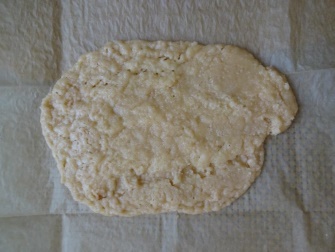 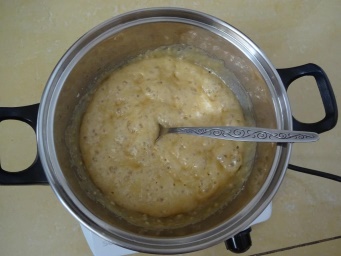 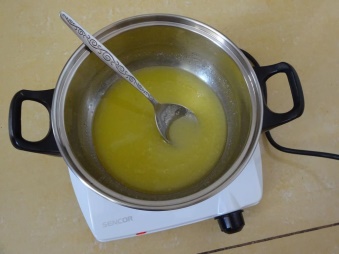 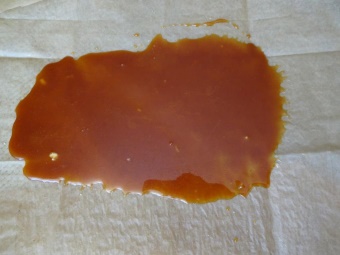 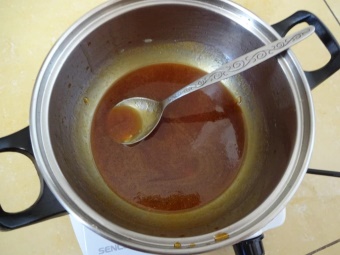 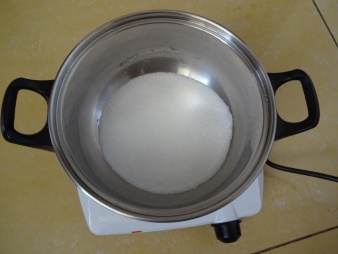 